Тема: Эффективность использования оборотных средствТеоретические вопросы по теме:1. Понятие оборотных средств и их особенности.2. Состав и структура оборотных средств.3. Определение потребностей организации в оборотных средствах.4. Источники формирования оборотных средств.5. Показатели состояния оборотных средств.6. Показатели эффективности оборотных средств.7. Пути улучшения использования оборотных средств.Case-задания для демонстрации практических умений и навыковЭТАЛОН ВЫПОЛНЕНИЯ ЗАДАНИЯОрганизацией в течение года оказано услуг в количестве 440 тыс. ед. по цене 700 руб./ед. Средний размер оборотных средств –7770 тыс. руб.1. Определить коэффициент оборачиваемости и длительность одного оборота. 2. Какой дополнительный объем услуг можно произвести, если увеличить количество оборотов оборотных средств на 2 единицы? Решение:1. Коэффициент оборачиваемости оборотных средств  характеризует эффективность использования (скорость оборота) оборотных активов.Kоб=     (1)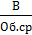 Где В - фактический выпуск продукции в денежном выражении;Об.ср - средний размер оборотных средств.Вф = 440 000 х 700 = 308 000 тыс. руб.Коб = 308 000  : 7 770 = 39,64Длительность оборота оборотных средств — период времени, в течение которого оборотные средства проходят все стадии обращения время от начала авансирования производственного процесса до момента поступления денежных средств на расчетный счет предприятия за реализацию готовой продукции.Тоб=  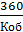 Тоб = 360 : 39,64 = 9,1 дняОтвет: Коэффициент оборачиваемости равен 39,64 и длительность оборота составило 9,1 дня.2.  Коб = 39,64 +2 = 41,64Из формулы (1)   фактический выпуск продукции в денежном выражении  В = Коб х Об.ср = 41,64 х 7 770  = 323 542,8 тыс.руб.∆Об.ср = 323 542,8 – 308 000  = 15 542,8 тыс.руб. Ответ: Дополнительный объем услуг  при увеличении количества оборотов оборотных средств на две единицы составило 15 542,8 тыс.руб.Case-задания ПоказательНомер вариантаНомер вариантаНомер вариантаНомер вариантаНомер вариантаНомер вариантаНомер вариантаНомер вариантаНомер вариантаНомер вариантаПоказатель12345678910Средний размер оборотных средств, тыс.руб.6350528072309580941087207490618057508360Количество оказанных услуг, тыс.ед.425500615495480545495530720830Стоимость услуг, руб300350400450500550600650250200ПоказательНомер вариантаНомер вариантаНомер вариантаНомер вариантаНомер вариантаНомер вариантаНомер вариантаНомер вариантаНомер вариантаНомер вариантаПоказатель11121314151617181920Средний размер оборотных средств, тыс.руб.8640734067207950794063208550683058708130Количество оказанных услуг, тыс.ед.415540635475520615465570745815Стоимость услуг, руб300350400450500550600650250200